2024 MEDITERRANEAN MASTERS (+ADAPTIVE) & INTERNATIONAL OPEN25 - 26 - 27 April 2024 COMPETITION AT THE5*****GRAND BLUE FAFA BEACH RESORTDURRES - ALBANIA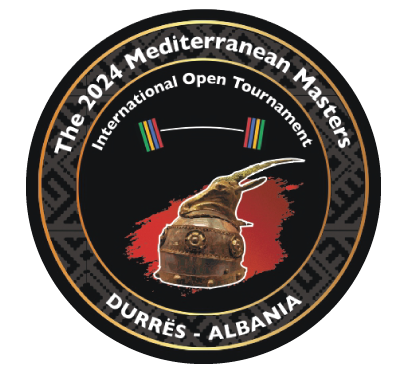       The Albanian Weightlifting Federation invites you to one of the most beautiful and high standard resorts at the Adriatic Sea,  the 5 * GRAND BLUE FAFA BEACH RESORT in Durres in Albania from Thursday 25 to Saturday 27 April 2024.Masters and Adaptive Weightlifters from the age of 30 in 2024 (born in 1994) are welcomed to join us for a memorable 3 day event full of fun and new friendships.This event is OPEN also to all NON MEDITERRANEAN NATIONS WORLDWIDE and can be used as QUALIFIER for all 2024 CONTINENTAL + the WORLD MASTERS (ADAPTIVE) IMWA events.To simplify the event, the competition and training will all be within the GRAND BLUE FAFA BEACH RESORT, which is located directly at the beach sandy beach of the Adriatic Sea.Big 2,5 discs and Technical barbells are provided for Adaptive Masters and the oldest age groups.8 training platforms and up to 10 warm-up platforms for the competition will be availableAbout Durrës:Itis a port city on the Adriatic Sea in western Albania, west of the capital, Tirana. It’s known for its huge Roman amphitheater. Nearby is a 9th-century church with mosaic-covered walls. The Archaeological Museum displays pieces from the Greek, Hellenistic and Roman periods. Broad Durrësi Beach has shallow waters. Nearby is the former summer villa of 20th-century King Zog.                    Competition Details and Regulations                                         Main Key Days15 January                                                                                 Open Registration15 March                                                                         Deadline of Registration18 April 	      Final body weight category change24 April                                                         Accreditation at the competition hall 25 to 27 April            all day accreditation	Competition27 April                                                                                           Closing BanquetCompetition + Weigh-InThe Masters (Adaptive) Weightlifting Mediterranean - International Open Durres 2024 will take place from Thursday 25 to Saturday 27 April 2024 in Durres – Albania.The competition and Weigh-In will take place at the 5* GRAND BLUE FAFA BEACH RESORT.The nearest airport is Tirana International Airport Nënë Tereza. Registration and Entry feeDates of registration: 15 January to 15 March 2024 Only Athletes pay an entry fee of €85 (non  refundable                                  Team fee: €30 (non refundable) Teams consist of max 2 men + 2 women by highest Sinclair/Meltzer/Faber – Sinclair/Meltzer/Huebner/Faber Training + Pre-scale check Training hours:  daily open all day free of charge25 April to 27 April 2024 at the 5* GRAND BLUE FAFA BEACH RESORT.Body Weight CategoriesThe Masters (Adaptive) Weightlifting Mediterranean - International Open 2024 will compete in    International Masters Weightlifting Association (IMWA) bodyweight categories:Final change of body category moving up or down: The athletes can change their body category (one category up or down) until midnight CET of 18 April 2024 by  sending an email to mediterraneanmasterswl@gmail.com Masters Age CategoriesThe Masters Weightlifting Mediterranean - International Open 2024 will compete in the International Masters Weightlifting Association (IMWA) age categoriesCompetition RegulationsThe Competition will be held accordance to the IMWA Technical and Competition Rules and Regulations. This competition is a qualification event for the International and Continental Masters Weightlifting Championships 2024.EligibilityThere is NO geographical exclusion for the participation of athletes.The competition will not have any qualification phase and no minimum best total.The minimum age for participating lifters is for those born in 1994. There is no maximum age limit to compete.Adaptive AthletesMale and female Adaptive Weightlifters from the age 30+ are eligible to participate based on the 7 categories described below. Only Adaptive Weightlifters with permanent disability are eligible to participate under the Adaptive Weightlifting categories.          PLEASE FILL OUT THE 2024 IMWA STANDARDS OF ELIGIBLE                IMPAIREMENTS FORM and send it to the IMWA SECRETARIAT FOR REVIEW          NO LATER THAN 15 MARCH 2024 to imwlasecretariat@gmail.com The 7 categories of MASTERS ADAPTIVE WEIGHTLIFTER (MAWL) are accepted to register for the participation. O PW1: Athletes who are deaf, deafened, or hard of hearing ⃝ PW2: Athletes with visual impairment ⃝ PW3: Athletes with intellectual impairment ⃝ PW4: Athletes with limb deficiencies - no prothesis ⃝ PW5: Athletes with limb deficiencies - with prothesis ⃝ PW6: Athletes with limited range of motion or joint instability ⃝ PW7: Athletes competing with the use of a wheelchair ⃝ PW8: Athletes of Short Stature Doping Control + RecordsMEDITERRANEAN MASTERS (ADAPTIVE) produce their own set of records.They are not recognized by the International Masters Weightlifting Association. Sport EquipmentFull new ELEIKO equipment.AccreditationThe Accreditation desk for Athletes will be at the Grand Blue FAFA Resort in Durres.Coaches don’t need an accreditation to enter the warm-up area with their athletes.  At the accreditation a photo ID or Passport or photo driver’s license is required for athlete’s identification.Address: GRAND BLUE FAFA BEACH RESORT                 1000 GOLEM / DURRES – ALBANIA                 Tel. +355682541213https://maps.app.goo.gl/ouaKCEm9eqcGzGyk7 AwardsGold, Silver and Bronze medals will be awarded to the three highest ranked lifters Total for all body weight categories within each age group for men and women. The Best Female and Male Lifter for each Age Group based on the highest Sinclair Meltzer/Faber + /Huebner points will be awarded at the end of each age category. 3 best Team Awards based on the highest Sinclair Meltzer/Faber + /Huebner points.A Team consists of 2 men + 2 women maximum. Less athletes in a team are permitted. The Grand Masters Female and the Grand Masters Male Lifter for overall will be awarded based on the highest Sinclair Meltzer/Faber/Huebner points and must be Gold medalist.National anthems will be played during the medal ceremonies for each category. The national flags will be computer displayed.Certificates of Mediterranean Masters Adaptive Weightlifting recordsCertificates of Mediterranean Masters Weightlifting records from the age of 30.Certificates of participation will be given to all participants available online after the end of the event Accommodation details:  ROOM FEES:   first come, first serve ruleAccommodation fee Full Board per person per night in SINGLE ROOM: € 100FREE shuttle bus from/to Tirana International Airport with accommodation bookingIncluded access to the SPA and all PoolsBUFFET BREAKFAST, LUNCH & DINNER FROM 4 DIFFERENT CONTINENTSPool entertainment program every eveningIncluded training every day from 24 to 27 April all dayIncluded Closing BanquetTHE ABOVE DESCRIBED BOOKING PACKAGE DEAL COUNTS ONLY FOR THIS EVENT STARTING FROM  MONDAY 22 April to TUESDAY 30 April 2024.Accommodation fee full Board per person per night in Double ROOM: € 80FREE shuttle bus from/to Tirana International Airport with accommodation bookingIncluded access to the SPA and all PoolsBUFFET BREAKFAST, LUNCH & DINNER FROM 4 DIFFERENT CONTINENTSPool entertainment program every eveningIncluded training every day from 24 to 27 April all dayIncluded Closing BanquetTHE ABOVE DESCRIBED BOOKING PACKAGE DEAL COUNTS ONLY FOR THIS EVENT STARTING FROM  MONDAY 22 April to TUESDAY 30 April 2024.


GRAND BLUE FAFA BEACH RESORT location and general informationThe accommodation fees are valid only for our event for athletes with friends and families from Monday 22 April to Tuesday 30 April for the applicable fees. Address: GRAND BLUE FAFA BEACH RESORT                 1000 GOLEM / DURRES – ALBANIA                 Tel. +3555685395593https://maps.app.goo.gl/ouaKCEm9eqcGzGyk7 Closing banquet ticket available for those who do not book accommodation through the organizer at the Grand Blue Fafa Beach Resort Ticket Price: €35 person. The athletes can buy Banquet tickets at the accreditation desk or in advance with their registration. The Closing Banquet will take place at the 5* Grand Blue Fafa Restaurant assigned to our event. Website  information: Transport InformationThe nearest airport is Tirana International Airport Nënë Tereza.. Provisional Program24 April  2024  12 noon	Accreditation + Training25 April  2024, 08:00	Start Competition sessions26 April  2024, 08:00	Start Competition sessions27 April  2024, 08:00	Start Competition sessions27 April 2024, 19:30	Closing BanquetThe competition will start with the older age categories W85+ / M85+ and the last age categories will  be W30 / Μ30.Each session will have max 14 athletes.Visas          Albania is visa free for many nations worldwide.        Please check the VISA FREE NATIONS LIST ON THE WEBSITE: The Albanian Weightlifting Federation will issue a LETTER OF INVITATION  for those athletes who need to apply for a visa through the embassy. In addition due their excellent relations with the Albanian Department of Foreign Affairs there will be the utmost support to receive a tourist visa for 2024 MEDITERRANEAN MASTERS (+ADAPTIVE) & INTERNATIONAL OPEN.

For the countries that need visa they can apply here: https://e-visa.al/apply and choose “VISA TYPE C” (short stay visa)  Visa for scientific, cultural, sports and humanitarian reasons.
For any question and help contact: albaniawf@gmail.comTourist informationFor more information visit: Visit AlbaniaContact: mediterraneanmasterswl@gmail.com Website: www.fshp.org.alAlbanian Weightlifting Federation: email: albaniawf@gmail.comTel: +355 68 539 5593Men55kg61kg67kg73kg81kg89kg96kg102kg109kg+109kgWomen45kg49kg55kg59kg64kg71kg76kg81kg87kg+87kgMenM 30M 35M 40M 45M 50M 55M 60M 65M 70M 75M 80+M 85+WomenW 30W 35W 40W 45W 50W 55W 60W 65W 70W 75W 80+W 85+   AGE30-3435-3940-4445-4950-5455-5960-6465-6970-7475-7980+85+BORN1994-19901989-19851984-19801979-19751974-19701969-19651964-19601959-19551954-19501949-19451944-19401939-Details of the Albanian Weightlifting Federation bank: The Bank: CREDINS BANK sh.a. Address: Road ‘VASO PASHA’, Nr. 8, Tirana SWIFT Code : CDISALTRXXX Account Holder: FEDERATA PESHENGRITJE Nr. Personal / NIPT : K51714004C Customer Address : Road “LIMAN KABA” PARKU OLIMPIK, TIRANA Details of the Albanian Weightlifting Federation bank: The Bank: CREDINS BANK sh.a. Address: Road ‘VASO PASHA’, Nr. 8, Tirana SWIFT Code : CDISALTRXXX Account Holder: FEDERATA PESHENGRITJE Nr. Personal / NIPT : K51714004C Customer Address : Road “LIMAN KABA” PARKU OLIMPIK, TIRANA Account Number : 00001665733 Currency : EUR IBAN* AL87 2121 1009 0000 0000 0166 5733 Account Number :00001665732 Currency : USD IBAN* AL17 2121 1009 0000 0000 0166 5732 